Oak Wood Schools Academy 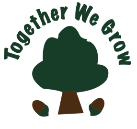 Job Description for TeacherSecondary School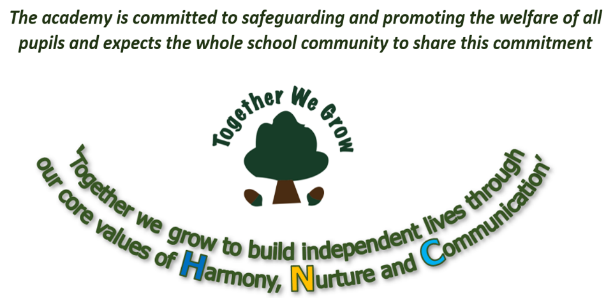 Main Purpose of Job:You will provide young people with outstanding learning opportunities and ensure that their wellbeing and welfare are paramount at all times.  As an outstanding practitioner you will commit to the academy’s safeguarding procedures and policies and uphold the academy’s core values of Harmony, Nurture and Communication. You will take responsibility for a class determined on an annual basis by the Head of School and in accordance with the duties listed below ensuring that planning, curriculum, preparation, recording, assessment and proactive behaviour management strategies are in place. Working closely with parents/carers and relevant professionals you will forge strong professional links towards ensuring the best outcomes for pupils.Strategic Direction and Development of the School:Promote the vision and strategic direction of the school through being fully aware and actively involved in the School Development PlanReview and evaluate your practice on a regular basis in line with Teacher Appraisal Policy to ensure focused attention on critical goalsTake a positive and active role in developing links with parents, professionals and relevant members of the communityContribute and work towards whole school prioritiesTeaching and Learning:  Enjoy teaching and have a passion for working with young people Demonstrate high quality teaching and provide learning opportunities that stimulate and enthuse pupils and increase their skills and knowledge in line with aspirational targetsPassion for outdoor learning and the forest school learning programme Effectively manage Education and Health Care Plans, Individual Behaviour Plans, Behaviour Risk Assessment and other relevant documentation pertaining to your pupils Support proactive behaviour management strategies, ensuring that bespoke plans are in place for pupils if appropriate Provide an outstanding learning environment that takes into account different SENDS and the specific needs of pupils within your classActively engage in leading and supporting Teaching Assistants in all aspects of planning and lesson preparation towards achieving the best outcomes for pupilsEnsure that learning opportunities are differentiated, challenging, relevant and take account of pupils interestsEnsure that curriculums are bespoke to meet the needs of pupils and where relevant provide personal learning programmes to meet the needs of individual pupils.Actively forge links with the whole school community including parents/carers, directors, multi-agency staff and other relevant professionals and fully encourage their participation in supporting learning and school lifeMeticulously plan lessons that meet the needs of all pupils, through differentiation of tasks, personalised learning plans where appropriate and through developing the skills and knowledge pupils will need throughout their school life and beyondBe proactive in overcoming pupils’ barriers to learning through actively seeking resolutions and by providing a learning environment appropriate to needs.Set clear targets and aspirational goals, based on prior attainment, for pupils’ learning to ensure that pupils are engaged and enthused.Positively promote inclusion and have a good understanding of providing a classroom environment that takes account of different SENDS where resources meet the needs of pupils and can be readily accessed to promote their independenceEnsure that a range of appropriate communication modes are in place and consistently used to support individual pupilsLead, implement and review the actions of the students Education Health and Care PlanWork with school leaders to track the progress of individual pupils and take a leading role in devising intervention plans where pupils are making less than expected progress.Make effective use of ICT and technologies to enhance learning and teaching and raise standardsCarefully monitor the progress of pupils from disadvantaged backgrounds ensuring Pupil Premium interventions and Children Looked After support programmes are effective towards raising pupil’s attainmentBe familiar with current theory and practice relating to pupils with special needs and support staff developmentPersonal Attributes:Be an innovated, inspirational and dedicated practitioner who really enjoys working with young peopleHave a passion for developing the whole child through for instance promoting the Secondary/Primary School CouncilHave a passion for teaching and for making a positive difference for pupils and their familiesBe committed to safeguarding and to meeting the learning and welfare needs of all pupils.Be positive, forward thinking and reflective in your approach towards providing the best learning opportunities for all young people you are directly responsible forAccountability:Maintain a record of pupils’ progress and set targets accordingly to ensure the best possible outcomes for pupils Ensure there is concrete evidence of pupils achievements to substantiate pupil progress dataProduce evidence of pupil’s achievement through reporting to parents Adhere to the academy’s Code of Conduct Participate in the performance management system for the appraisal of your own performance and that of other staffUphold school values and follow agreed school policies and guidelinesProfessional Development:With support from the school to be accountable for undertaking training to further develop skills and knowledge in order to raise the standards and meet the individual needs of pupilsOther:This job description covers the overall areas of responsibility as deemed by the School Teachers’ Pay and Conditions. However further specific tasks and responsibilities may be determined through consultation and discussions with the Head of School.While the majority of the responsibilities will relate specifically to the Secondary or Primary School there will be occasions for duties related to whole school priorities across the Multi-Academy Trust.  Teacher Signature: __________                                                                             _____                                                                                                                                                                           Executive Head Teacher:         									Date: ___						Person Specification Oak Wood Schools AcademyPost Title:		Class teacher Name:Starting Date: April 2018(or earlier if available)Salary Grade: MPS/UPS + SEN Allowance Status of Post: Class TeacherResponsible to: Assistant Head Teacher and Head of Secondary SchoolReview Date: Annually Hours: Full Time Hours: Full Time EssentialDesirableQualificationsEducated to degree levelQualified Teacher Status ExperienceProven experience of using primary teaching methodology in mainstream or/and special education Professional Knowledge Skills and UnderstandingCommitment to safeguarding and promoting the welfare of all pupilsSkills in adapting the National Curriculum to meet the needs of pupils in a special schoolUnderstanding of different SEND pedagogies: PMLD, ASD, SLD, MLD, Sensory needs etc.Knowledge of teaching communication, literacy and numeracy skills An understanding of personalised curriculums to meet the complex needs of individual pupils Understanding of and commitment to the school policies, in particular:Participation and implementation of the School Behaviour Policy, Safeguarding, Code of Conduct and WhistleblowingAwareness of Health and Safety implementation in the work placeImplementation of the Academy’s Equal Opportunities PolicyKnowledge of effective strategies and interventions to include, and meet the needs of all pupils, in particular underachieving groups of pupils, Skills writing and delivering effective Individual Learning Plans for pupils with SENKnowledge of the different modes of communication used in the classroom such as Makaton, PECS, Objects of Reference etc.  Professional Skills and AbilitiesA teacher with sound ICT knowledge and skills relating to the class teaching, able to demonstrate the effective use of ICT to enhance the learning and teachingMust be able to plan lessons for all the pupils in a class, setting clear learning intentions and differentiated tasksMust be able to keep records of pupil progress in line with school policyMust be able to use assessments of pupils learning to inform future planningAbility to plan and work collaboratively with colleagues, including the deployment of teaching assistantsPersonal QualitiesHave a passion for teaching and a commitment to making a differenceMust be willing and enjoy engaging parents in order  to encourage their close involvement in the education of their children Be passionate about delivering good quality teaching and learning for pupils, whatever their level of needBe flexible in approach and demonstrate leadership and team building skillsHave good communication skills both orally and in writingAbility to manage own work load effectively Good interpersonal skills, with the ability to enthuse and motivate others and develop effective partnershipsWillingness to share expertise, skills and knowledge with other practitioners  To practice equal opportunities in all aspects of the role and around the work place in line with policyTo maintain a personal commitment to professional development linked to the competencies necessary to deliver the requirements of this post